Countering the shrinking space for human rights defendersResearch, collaboration and impactHRD Hub Network Workshop, 5 & 6 October 2016, York Pavilion Hotel, YorkAGENDA: 5 October 2016: Research and collaborationEvening Event (public) 18.30 -20.00: Documentary film show and panel discussion:  Kings Manor, York, Chair: Alice NahBacklash: Award winning short film from Frontline Defenders introduced by Andrea Rocca.Followed by presentations and discussion: Monette Zard, Angela Kuga Thas, Memory Bandera AGENDA: 6 October: Overcoming challenges: Dissemination and impact   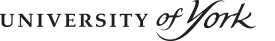 The Human Rights Defender Hub Centre for Applied Human Rights12.00 – 12.45Lunch12.45 – 13.00Introduction: Paul Gready, Centre for Applied Human Rights, University of York13.00 - 14.00Shrinking Space: researchChair: Ruki Fernando, INFORMNormalisation of ViolenceIntroductory presentation:  HRD Hub |Research on shrinking space; Dominique Muller, HRD HubNormalization of violence and extra-judicial killings in Mathare, Kenya;  Wangui Kimari, Mathare Social Justice Centre (MSJC) and York University, TorontoImpact of shrinking space on HRDs in East Asia, Sejin Kim, Forum Asia14.00 – 14.15Break14.15 - 15.15HRD Well-being and securityChair:  Sanna Eriksson, CAHRNavigating risk and managing security; Alice Nah, CAHRTrauma and resilience of HRDs; Margaret L. Satterthwaite, Center for Human Rights and Global Justice (CHRGJ15.15 – 15.30Break15.30 – 16.45Working Together: networking, collaboration and campaigning Chair: Vijay Nagaraj, Law and Society TrustAmnesty International Campaign on HRDs; Guadalupe Marengo, Amnesty ISCollaboration with/on women defending human rights from the abuses of mega-projects; Nancy Tapias Torrado (Human Rights Lawyer and PhD Candidate, Department of Sociology, University of Oxford)Special project - findings and research issues; Ana Zbona,  Business and Human Rights Resource Centre Followed by small group discussion if time permits16.45Wrap up and collation of research findings, research process issues and collaboration ideas:  Vijay Nagaraj / Alice Nah / Dominique Muller9.15 - 11.00Research Dissemination : Sharing experiences on research outreach  and creating impactChair: Memory Bandera , Eastern Horn of Africa Human Rights Defenders Project (EHAHRP)Juliana Mensah (CAHR) Andrea Rocca (Frontline )Susi Bascon (Peace Brigades)Hannah Smith (Tactical Tech) Followed by discussion groupsSmall groups e.g.* Dissemination materials* Project design (integration of dissemination in projects)* Funding* and/or specific issues/research projects 11.00 –11.15Break11.15 - 13.00Generating impact : overcoming  challenges in research and actionFacilitator:  Alice Nah/Dominique Muller, CAHRGroups include case studies of research projects and specific themes potentially including:a. Building policy and advocacy from researchb. Generating positive change in public opinion / narrativesSmall group work13.00 - 14.00 Lunch14.00 – 14.30Update on the HRD Hub and network Alice Nah / Dominique Muller14.30 –16.30Funding effective Human Rights work Chair: Victoria Forbes-Adam, co-Guest Editor of the Special Issue of the Journal of Human Rights Practice: Funding Effective Human Rights Work (Forthcoming). Conversation: Monette Zard (Centre for Strategic and International Studies) and Sara Hossein, HR LawyerInputs from John Kabia  (Fund for Global Human Rights), Vijay Nagaraj16.30 –17.00 Wrap up and close:: Paul Gready / Martin Jones